 Деякі питання реалізації Закону України «Про безпечність та гігієну кормів»Відповідно до статей 14, 15, 25, 28 Закону України «Про безпечність та гігієну кормів», пункту 59 Всеохоплюючої стратегії імплементації Глави IV (Санітарні та фітосанітарні заходи) Розділу IV “Торгівля і питання, пов’язані з торгівлею” Угоди про асоціацію між Україною, з однієї сторони, та Європейським Союзом, Європейським Співтовариством з атомної енергії і їхніми державами-членами, з іншої сторони, схваленої розпорядженням Кабінету Міністрів України від 24 лютого 2016 року № 228 Кабінет Міністрів України постановляє:Затвердити такі, що додаються:Порядок видачі, переоформлення, видачі дубліката та анулювання експлуатаційного дозволу Державною службою з питань безпечності харчових продуктів та захисту споживачів;Порядок здійснення державної реєстрації потужностей;Порядок формування та ведення Державного каталогу кормових матеріалів;Порядок формування та ведення Державного реєстру тверджень про властивості кормів, призначених для особливих поживних цілей.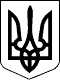 КАБІНЕТ МІНІСТРІВ УКРАЇНИ 
ПОСТАНОВАвід _______________ 2020 р. № _____ КиївПремʼєр-міністр УкраїниД. ШМИГАЛЬІнд. 